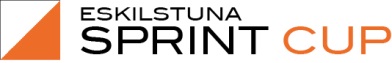 PMEtapp 1     Kjula IF     2 Maj  Anmälan	Senast lördag 29 april via Eventor. Annars till karl123larsson@gmail.com 	Ingen anmälningsavgift för ungdomar, vuxna betalar en avgift av 50kr, faktureras klubbarna.Samlingsplats	Barva Kyrka, Vägvisning (skärm) från gamla E20 mellan Kjula och Härad.Parkering	På anvisade platser. Max 500m från parkering till målområde.Klasser		H10, D10, U1, Ö1		1,3 km		H12, D12, U2, Ö2		1,5 km		H14, D14, U3, Ö4		1,9 km		H16, D16, U4, Ö6		2,3 kmStart	100 m till start. Alla U-klasser har fri starttid mellan 18:20 fram till 19:00. HD10-HD16 har lottad starttid från 18:30.  HD16 för karta i startögonblicket. HD10-14 får kartan 1 minut innan.Öppna banor	Fri start från 19.00 till 19.30. 	Anmälan vid målet eller via Eventor (senast 29 april)Karta & terräng	Karta: Barva kyrka sprintkarta med skala 1:5000. 	Terrängen består av en smal kuperad rullstensås som är delad i två terrängtyper, ett skogsparti med banor i mestadels lättlöpt terräng. Och en stor kohage med god sikt, lättlöpt och  med bitvis mycket detaljer. 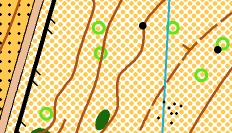 	Tänk på tecknet för opasserbart stängsel är förbjudet att passera, använd befintliga passager.	I kohagen är endast stora träd (mest björkar) redovisade på kartan som grön ring. Mindre träd/buskar är ej redovisade. För skuggare finns extra karta vid starten. (för U1 och U2)OBS: snåla gärna på skuggkartor!Förbjudet område    Tomtmark är förbjudet område. Definition	Finns tryckt på kartan för alla. Lös definition finns endast för klasserna H10, D10, H12, D12, H14, D14, H16, D16.Även för ÖM6 finns lös definition.Start och 	Finns på Eventorresultatlista  	(kom ihåg att kryssa i ”inkludera närtävlingar” i eventor)Prisutdelning	Efter sammanlagt resultat på sista etappen 30 maj.	3 av 5 etapper räknas. Vid lika poäng gäller bäst placering på sista etappen. 	För sammanlagt resultat: Se länk påUpplysningar	Kalle Larsson, karl123larsson@gmail.com 070-578 73 36Välkomna!!!